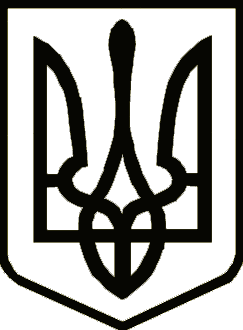 Україна	                  СРІБНЯНСЬКА СЕЛИЩНА РАДАРОЗПОРЯДЖЕННЯПро виїзд робочої групидо Горобіївського старостинського округуКеруючись пунктом 20 частини четвертої статті 42 та пунктом 8 статті 59 Закону України «Про місцеве самоврядування в Україні», з метою контролю за дотриманням законодавства в ході виконання представницьких інтересів жителів старостинських округів, зобов`язую: 1. Здійснити 22 червня 2023 року  виїзд робочої групи  до Горобіївського старостинського округу у складі:Олена ПАНЧЕНКО                    – селищний голова;Ірина МАРТИНЮК                    – секретар ради;Ірина ГЛЮЗО                              – керуючий справами (секретар)                                                                            виконавчого комітету;                Юлія ІВАНІЧЕНКО                    – начальник юридичного відділу;Ніна ЛУК’ЯНОВА                      – начальник загального відділу;Сергій ТАРАН                             – начальник відділу земельних відносин. 2.  Спеціалісту І категорії загального відділу Світлані ШУЛЬЖЕНКО провести оповіщення населення старостинського округу про проведення прийому громадян 22 червня 2023 року об 11-00 год.         3. Керуючому справами (секретарю) виконавчого комітету Ірині ГЛЮЗО скласти інформаційну довідку про результати роботи робочої групи.  4. Контроль за виконанням даного розпорядження залишаю за собою.Селищний голова				                          Олена ПАНЧЕНКО021 червня2023 року    смт Срібне			      №89